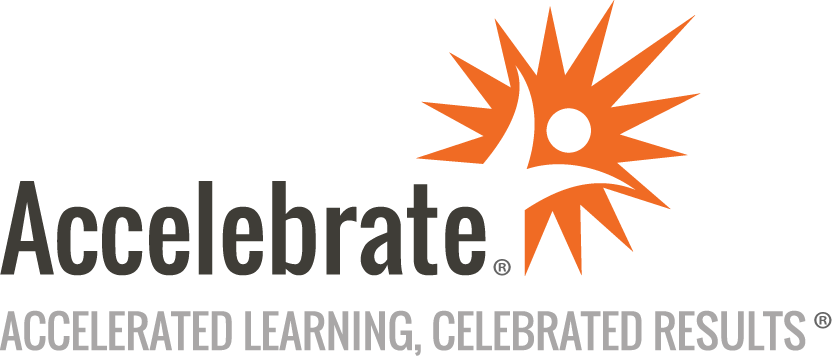 Technical Introduction to MicroservicesCourse Number: MSV-108WA
Duration: 2 daysOverviewThis Introduction to Microservices training course teaches attendees the role and mechanics of microservices. Participants gain practical experience implementing microservices using different technology stacks and understand how Docker, RESTful Web Services, Node.js, Spring Boot, Kubernetes, and OpenShift support the deployment of microservices.PrerequisitesAll attendees must have basic knowledge of a modern programming language and software design principles.MaterialsAll Microservices training students receive comprehensive courseware.Software Needed on Each Student PCAttendees will not need to install any software on their computer for this class. The class will be conducted in a remote environment that Accelebrate will provide; students will only need a local computer with a web browser and a stable Internet connection. Any recent version of Microsoft Edge, Mozilla Firefox, or Google Chrome will be fine.ObjectivesMonolith vs. microservices designWork with Node.js and Spring BootEnable basic securityUse AWS LambdaIncorporate Angular communication with REST servicesCreate a Docker account and obtain an access tokenGet started with Docker & KubernetesWork with CI/CD using Jenkins, Docker, and OpenShiftOutlineBreaking Up Monoliths – Pros and Cons Traditional Monolithic Applications and Their PlaceDisadvantages of MonolithsDeveloper's WoesArchitecture ModernizationMicroservices Architecture is Not a Silver Bullet!What May Help?In-Class DiscussionMicroservice Development What are Microservices?Microservices vs. Classic SOAPrinciples of Microservices Architecture DesignDomain-Driven DesignDomain-Driven Design - BenefitsMicroservices and Domain-Driven DesignDesigning for failureMicroservices Architecture – Pros and consDocker and MicroservicesMicroservice Deployment with Docker – WorkflowWriting DockerfileKubernetesWhat is OpenShiftOpenShift ArchitectureMicroservices and Various ApplicationsWeb ApplicationsSingle Page ApplicationsTraditional Enterprise Application ArchitectureSample Microservices ArchitectureServerless & Event-driven Microservice – AWS LambdaTwelve-factor Applications Twelve-factor ApplicationsTwelve Factors, Microservices, and App ModernizationThe Twelve FactorsCategorizing the 12 FactorsKubernetes and the Twelve FactorsREST Services Many Flavors of ServicesUnderstanding RESTPrinciples of RESTful ServicesREST ExamplesSOAP Equivalent ExamplesJSONFamous RESTful ServicesAdditional ResourcesWhat is gRPC?Protocol BuffersREST vs. gRPCProtobuf vs. JSONHTTP/2 vs. HTTP 1.1Messages vs. Resources and VerbsStreaming vs. Request-ResponseStrong Typing vs. SerializationWeb Browser SupportREST vs. gRPC – In a NutshellMicroservices with Node.js What is Node.js?Node's Value PropositionExample of a Node.js App: A Simple Web ServerNode.js Project TypesManaging Large ApplicationsCore ModulesWhy Node.js uses JavaScript?The Traditional Concurrency Support ModelDisadvantages of the Traditional ApproachEvent-Driven, Non-Blocking I/OThe Success Callback FunctionUsing Node Package Manager (NPM)NPM Registry (Repository)NPM EnterprisePackage Life-Cycle ManagementLocal and Global Package Installation OptionsListing and Using Module VersionsThe Express PackageInstalling and Using ExpressDefining Routing Rules in ExpressRoute PathThe Response ObjectA Simple Web Service with Express ExampleThe MEAN StackIntroduction to Spring Boot for Non-Java Developers What is Spring Boot?Spring Boot Main FeaturesSpring Boot vs DropWizardSpring Boot on the PaaSUnderstanding Java AnnotationsSpring MVC AnnotationsExample of Spring MVC-based RESTful Web ServiceSpring Booting Your RESTful Web ServiceSpring Boot Skeletal Application ExampleConverting a Spring Boot Application to a WAR FileSummarySpring REST Services Many Flavors of ServicesUnderstanding RESTRESTful ServicesREST Resource ExamplesREST vs SOAPREST Services With Spring MVCSpring MVC @RequestMapping with RESTWorking With the Request Body and Response Body@RestController AnnotationImplementing JAX-RS Services and SpringJAX-RS AnnotationsJava Clients Using RestTemplateRestTemplate MethodsSpring Security Securing Web Applications with Spring Security 3.0Spring Security 3.0Authentication and AuthorizationProgrammatic v Declarative SecurityGetting Spring Security Gradle or MavenSpring Security ConfigurationSpring Security Configuration ExampleAuthentication ManagerUsing Database User AuthenticationLDAP AuthenticationWhat is Security Assertion Markup Language (SAML)?What is a SAML Provider?Spring SAML2.0 Web SSO AuthenticationSetting Up an SSO ProviderAdding SAML Dependencies to a ProjectDealing with the StateHow Can I Maintain State?SAML vs. OAuth2OAuth2Authenticating Against an OAuth2 APIOAuth2 using Spring BootJSON Web TokensJSON Web Token ArchitectureHow JWT WorksJWT HeaderJWT PayloadJWT Example PayloadJWT Example SignatureHow JWT Tokens are UsedAdding JWT to HTTP HeaderHow The Server Makes Use of JWT TokensWhat are “Scopes”?JWT with Spring Boot – DependenciesJWT with Spring Boot – Main ClassAWS Lambda What is AWS Lambda?Supported LanguagesGetting Your Code Up And Running in LambdaExamples of the Base Lambda FunctionUse CasesHow It WorksExample: Processing S3 Source Events with LambdaThe Programming ModelConfiguring Lambda FunctionsConfigure Triggers PageLambda Function BlueprintsHow Do I Troubleshoot and Monitor My Lambda Functions?Developing Lambda in JavaConsuming REST Services from a Client Accessing REST Services using jQueryAccessing REST Services in ReactThe Angular HTTP ClientUsing The HTTP Client - OverviewImporting HttpClientModuleSimple ExampleService Using HttpClientES6 Import StatementsMaking a GET RequestWhat does an Observable Object do?Using the Service in a ComponentThe PeopleService Client ComponentError HandlingMaking a POST RequestMaking a PUT RequestMaking a DELETE RequestDocker Introduction What is DockerWhere Can I Run Docker?Installing Docker Container EngineDocker MachineDocker and Containerization on LinuxLinux Kernel Features: cgroups and namespacesThe Docker-Linux Kernel InterfacesDocker Containers vs Traditional VirtualizationDocker Containers vs Traditional VirtualizationDocker IntegrationDocker ServicesDocker Application Container Public RepositoryCompeting SystemsDocker Command LineStarting, Inspecting, and Stopping Docker ContainersDocker VolumeDockerfileDocker ComposeUsing Docker ComposeDissecting docker-compose.ymlSpecifying servicesDependencies between containersInjecting Environment VariablesrunC OverviewrunC FeaturesUsing runCRunning a Container using runCIntroduction to Kubernetes What is Kubernetes?What is a Container?Containers – Uses, Pros, and ConsComposition of a ContainerControl GroupsNamespacesUnion FilesystemsPopular Containerization SoftwareMicroservicesMicroservices and Containers / ClustersMicroservices and OrchestrationMicroservices and Infrastructure-as-CodeKubernetes Container NetworkingKubernetes Networking OptionsKubernetes Networking – Balanced DesignCI/CD with OpenShift, Jenkins, and Blue Ocean What is OpenShift?OpenShift OnlineOpenShift OriginOpenShift ArchitectureOpenShift Origin InstallationOpenShift CLIJenkins Continuous IntegrationJenkins FeaturesRunning JenkinsDownloading and Installing JenkinsRunning Jenkins as a Stand-Alone ApplicationRunning Jenkins on an Application ServerInstalling Jenkins as a Windows ServiceDifferent types of Jenkins jobConfiguring Source Code Management (SCM)Working with SubversionWorking with GitBuild TriggersSchedule Build JobsPolling the SCMMaven Build StepsJenkins / OpenShift PipelineJenkins / OpenShift Pipeline OutputInstalling Jenkins PluginsThe Blue Ocean PluginBlue Ocean Plugin FeaturesNew modern user experienceAdvanced Pipeline visualizations with built-in failure diagnosisBranch and Pull Request awarenessPersonalized ViewOpenShift Pipeline OutputCreating OpenShift Blue Ocean PipelineSummaryAppendix A: Leading Practices for Microservice Logging Logging ChallengesLeading PracticesCorrelate Requests with a Unique IDInclude a Unique ID in the ResponseSend Logs to a Central LocationStructure Your Log DataAdd Context to Every RecordExamples of ContentWrite Logs to Local StorageCollecting Logs with FluentdLeading Practices for Microservice Logging SummaryMetrics Using PrometheusOverviewPrometheus ArchitectureService DiscoveryFile-based Service DiscoveryIstio and PrometheusExposing Metrics in ServicesQuerying in PrometheusGrafanaBusiness MetricsMetrics Using Prometheus SummaryTracing Using JaegerOpenTracingJaeger Architecture DiagramJaeger Client LibrariesJaeger SamplingJaeger AgentJaeger CollectorQuery and Ingester ServicesJaeger UI ExampleJaeger and PrometheusJaeger and IstioTracing Using Jaeger SummaryAppendix B: Traffic Routing Patterns Edge Proxy ServerRequest HandlingFiltersFilter ArchitectureAPI Gateway for Routing RequestsAPI Gateway – ExampleRate LimitingRate Limiting – Business CasesConfiguring Rate Limiting in NGINXCircuit BreakerDesign PrinciplesCascading FailuresBulkhead PatternCircuit Breaker PatternThread PoolingRequest CachingRequest CollapsingFail-FastFallbackCircuit Breaker SolutionsLoad Balancing in MicroservicesServer-side load balanceClient-side Load BalanceArchitectureService MeshService Mesh SolutionsContent Delivery Network (CDN)How does a CDN Work?Benefits of using a CDNCDN SolutionsConclusion